ChristinglesClass 1 had a group of special visitors come into school today to help us celebrate Christingle.We learnt in the morning that Christingles represent how Jesus is the light of hope to the world with his upcoming birth and that Christians celebrate this by making Christingles and having a special service.Volunteers from Denver Church came into the school to help us make our own Christingles to take home and we all enjoyed making them.In the afternoon, we got to take part in a virtual Christingle service through Ely Cathedral.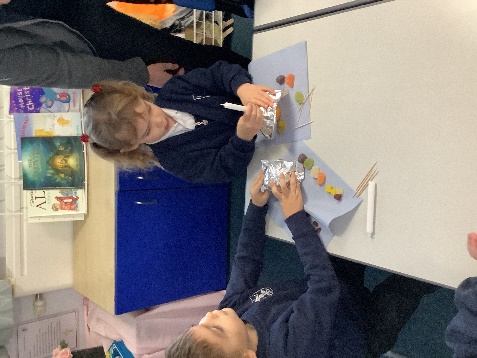 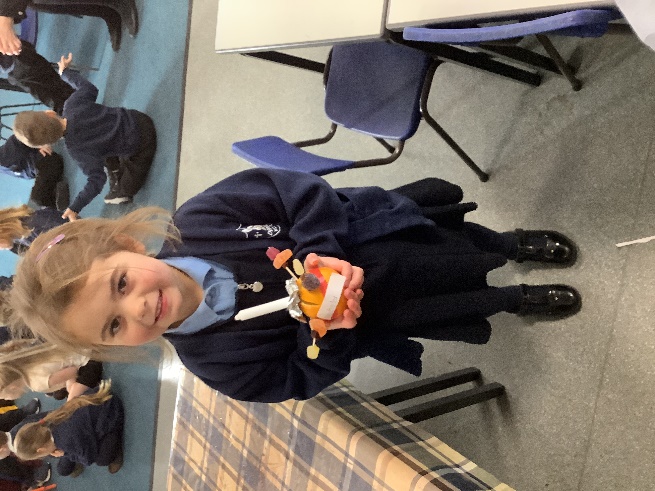 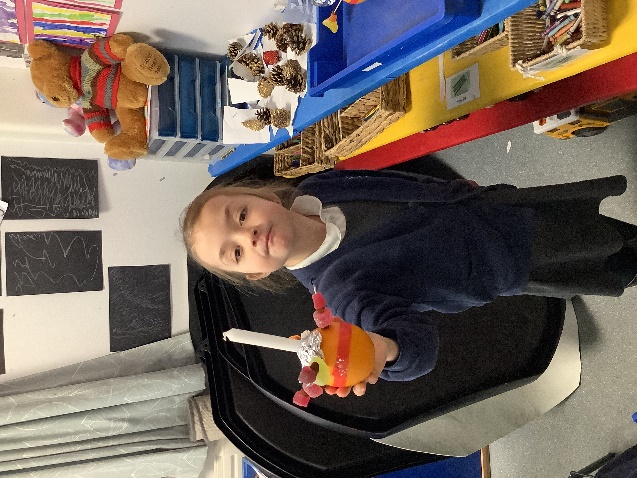 